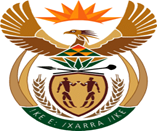 JUSTICE AND CORRECTIONAL SERVICESREPUBLIC OF SOUTH AFRICANATIONAL ASSEMBLYQUESTION FOR WRITTEN REPLYPARLIAMENTARY QUESTION NO: 1847DATE OF QUESTION: 19 MAY 2023DATE OF SUBMISSION: 02 JUNE 2023Mr J Engelbrecht (DA) to ask the Minister of Justice and Correctional Services:(1)	Whether the construction of security walls at the (a) Goodwood Regional office, (b) Allandale Correctional Centre and (c) Pollsmoor Correctional Centre was approved as a priority on the Infrastructure Plan which was submitted to the National Treasury for the (i) 2022-23 and (ii) 2023-24 financial years; if not, what is the position in this regard; if so, what are the relevant details;(2)	Whether he will furnish Mr J Engelbrecht with the total expenditure for the construction of the specified security walls; if not, why not; if so, what are the relevant details; (3)	Whether municipal approval was obtained prior to the commencement of the construction of the security walls; if not, why not; if so, what are the relevant details?								NW2098EREPLY(1)(a & c)	No, Goodwood Regional Office and Pollsmoor Correctional Centre’s installation of vibracrete walls does not fall into the respective financial years as stipulated in the above question.  It is for this reason it does not appear on the infrastructure plan. (1)(b)	Allandale Correctional Centre’s installation work is being done by Department of Public Works and Infrastructure (DPWI) and therefore does not appear on the infrastructure plan of the Department of Correctional Services(2)	The total expenditure incurred was for the purchase of building material as follows:Pollsmoor Management Area - R490 000.00;Allandale Management Area – R 866 844.60;Goodwood Management Area – R324 000.51Own resources were utilised for construction of the walls at Goodwood and Pollsmoor Management Areas.  In Allandale Management Area DPWI is assisting with the use of a service provider for the construction.(3)	According to the National Building Regulations and Building Standards, Act No.103, 1977 section 2 subsection 3 does not bind the State in submitting building plans to the Municipality.END.